-The New Hampshire Division of Weights and Measures will be hosting 14 Scale Clinics at 11 locations throughout the state in 2023.-All scale clinics are by appointment only to better allocate staffing and equipment needs.-All clinics will be from 10:00am – 2:00pm at the date and addresses listed below.-Designated parking spots will be marked on the individual site flyers, some locations will have cones and/or signage, please park as directed and bring your scales inside. For more specific instructions, please visit https://www.agriculture.nh.gov/divisions/weights-measures/educational-seminars.htm and click on the link to the location you will be attending. Each site has specific parking and entrance guidelines, please review the site you are attending.-Please ensure all power cables and accessories (including but not limited to; scale feet, power supply, platters and stanchions) are brought to the clinic. If the scale is not in usable condition, it cannot be certified.-If somebody is bringing the scale in lieu of yourself, please equip them with your account number and check or cash if a license fee is due.To schedule an appointment, please call: (603) 271 – 2894 and have your account number handyIf you have any questions about method, using a weighing or measuring device commercially, please contact the NH Division of Weights and Measures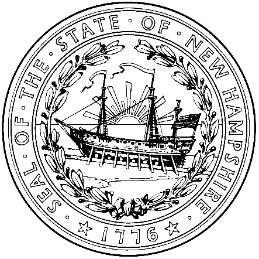 2023 NH W&M Farm Scale Clinics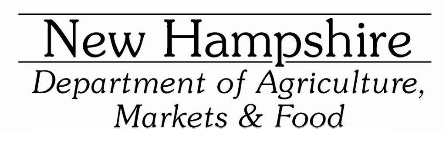 Sullivan03/07/2324 Main St, Newport NH, 03773Merrimack03/16/23315 Daniel Webster Highway, Boscawen NH, 03303Belknap03/22/2331 Potter Hill Rd, Gilford NH, 03249Rockingham03/28/23251 NH-125, Brentwood NH 03833Grafton04/04/233855 Dartmouth College Highway, North Haverhill NH, 03774Hillsborough04/11/23468 Route 13 South, Milford NH, 03055Strafford04/18/23273 Locust Street, Dover NH, 03820Carroll05/02/2330 County Farm Road, Ossipee NH, 03864Merrimack05/09/23315 Daniel Webster Highway, Boscawen NH, 03303Cheshire05/17/23312 Washington Street, Keene NH, 03431Hillsborough05/23/23468 Route 13 South, Milford NH, 03055Coos05/30/23629 Main St, Lancaster NH, 03584State House Annex06/21/2325 Capitol Street Room 201, Concord NH, 03301State House Annex10/18/2325 Capitol Street Room 201, Concord NH, 03301